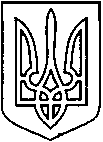 СЄВЄРОДОНЕЦЬКА МІСЬКАВІЙСЬКОВО-ЦИВІЛЬНА АДМІНІСТРАЦІЯСЄВЄРОДОНЕЦЬКОГО РАЙОНУ  ЛУГАНСЬКОЇ  ОБЛАСТІРОЗПОРЯДЖЕННЯкерівника Сєвєродонецької міської  військово-цивільної адміністрації« 23 » грудня  2021  року                                                                         № 2685Про проведення міських заходів, присвячених новорічним та різдвяним святам на січень 2022 рокуКеруючись п.п.8 п.3 ст.6 Закону України «Про військово-цивільні адміністрації», Закону України «Про місцеве самоврядування в Україні», п.133.4 ст.133 Податкового кодексу України, розпорядженнями керівника Сєвєродонецької міської військово-цивільної адміністрації від 18.11.2021 року № 2306 «Про затвердження календарного плану міських заходів щодо святкування урочистих дат, державних і традиційних народних свят та вшанування пам’ятних дат у   2022 році», № 2300 від 17.11.2021 року «Про проведення міських заходів присвячених новорічним та різдвяним святам», постановою Кабінету Міністрів України від 11 березня 2020 року  № 211 «Про запобігання поширенню на території України гострої респіраторної хвороби COVID-19, спричиненої коронавірусом SARS-CoV-2» зі змінами, Постановою Кабінету Міністрів від 09 грудня 2020 № 1236та з метою проведення міських заходів, присвячених новорічним та різдвяним святамзобов’язую: Затвердити  кошторис  витрат  відділу  культури  щодо  проведення міських заходів, присвячених  новорічним та різдвяним святамна січень 2022 року (Додаток ).2. Фінансовому управлінню (М. Багрінцевій) профінансувати витрати на проведення міських заходів, присвячених новорічним та різдвяним святам згідно з кошторисом відділу культури.3. Дане розпорядження підлягає оприлюдненню.4. Контроль за виконанням даного розпорядження покласти на заступника керівника Сєвєродонецької міської військово-цивільної адміністрації Ірину СТЕПАНЕНКО.    Керівник Сєвєродонецької міськоївійськово-цивільної адміністрації                                     Олександр СТРЮК           Додаток                                                                     до  розпорядження керівника Сєвєродонецької міської ВЦА                                                                                      від «23» грудня 2021 року  № 2685КОШТОРИСвитрат відділу культури щодо проведення міських заходів, присвячених новорічним та різдвяним святамна січень 2022 рокуЗаступник керівника Сєвєродонецької міської військово-цивільної адміністрації                                 Ірина СТЕПАНЕНКОЛист погодження розпорядження керівника Сєвєродонецької міської військово-цивільної адміністрації Сєвєродонецького району Луганської областіПро проведення міських заходів, присвячених новорічним та різдвяним святамна січень 2022 року                            ПОГОДЖЕНО:Надіслати: - Список розсилки 1.Оплата транспортних послуг                                                                                       - пасажирські перевезення по місту      - вантажні перевезення по місту 10 000 грн.2.Оплата послуг за охорону новорічних ялинок новорічних ялинок, торгівельних споруд, святкової атрибутики та ілюмінації в містах встановлення   146 000 грн.3.Оплата послуг за демонтаж і підготовку на зберігання новорічних ялинок, торгівельних споруд, святкової атрибутики, ілюмінації та ін. з міствстановлення   100 000 грн.ВСЬОГО:    256000 грн.ПосадаДатаПідписВласне ім’я та ПрізвищеЗаступник керівника Сєвєродонецької міської ВЦАІрина СТЕПАНЕНКОНачальник фінансового управлінняСєвєродонецької міської ВЦАМарина БАГРІНЦЕВАНачальник відділу з юридичних та правових питаньСєвєродонецької міської ВЦАЮліяШОРОХОВАНачальник  загального відділу Сєвєродонецької міської ВЦАЛюдмилаЖУРПідготував:Начальник відділу культуриТетянаГРАЧОВАЗ розпорядженням ознайомлений кількість екземплярівСтепаненко І.заступник керівника СМ ВЦА1Грачова Т.відділ культури СМ ВЦА      4Анцупова Г.відділ внутрішньої політики та зв’язків з громадськістю СМ ВЦА1Разом: 6